НАКАЗПро переведення учнів 9-х класів до наступного класуКеруючись Законами України «Про освіту», «Про повну загальну середню освіту», відповідно до постанови Кабінету Міністрів України від 27.08.2010 № 778 «Про затвердження Положення про загальноосвітній навчальний заклад», Порядку проведення державної підсумкової атестації, затвердженого наказом Міністерства освіти і науки України від 07.12.2018 № 1369, Порядку переведення учнів (вихованців) закладу загальної середньої освіти до наступного класу, затвердженого наказом Міністерства освіти і науки України від 14.07.2015 № 762 (зі змінами), на виконання листа Департаменту освіти Харківської міської ради від 08.04.2022 №01-22/621/22, методичних рекомендацій щодо окремих питань завершення 2021/2022 навчального року, затверджених наказом Міністерства освіти і науки України від 01.04.2022 № 290, наказів Міністерства освіти і науки України від 14.05.2021 № 528 «Деякі питання проведення в 2021/2022 навчальному році державної підсумкової атестації осіб, які здобувають загальну середню освіту», зареєстрованого в Міністерстві юстиції України 05.07.2021 за №880/36502 від 28.02.2022 «Про звільнення від проходження державної підсумкової атестації учнів, які завершують здобуття початкової та базової загальної середньої освіти у 2021/2022 навчальному році», а також на підставі рішень педагогічної ради школи  від 01.03.2022 протокол № 8, наказу по школі від 01.03.2022 №38 «Про звільнення від проходження Державної підсумкової атестації учнів, які завершують здобуття початкової та базової загальної середньої освіти у 2021/2022 навчальному році», протоколу №11 від 10.06.2022 (питання «Про переведення учнів 9-х класів до наступних класів») на підставі пункту 2.10 Статуту Харківської загальноосвітньої школи І-ІІІ ступенів №48 Харківської міської ради Харківської області, на підставі результатів підсумкового (семестрового та  річного) оцінювання знань учнівНАКАЗУЮ:	1. 1.1.  Перевести з 9-А до 10-А класу таких учнів:Алєксєєва Валерія ОлександрівнаБіленська Дарія  АндріївнаБорисюк Денис ВіталійовичБурда Анжеліка ЄвгенівнаВаріч Марія РоманівнаГубенко Руслан ІгоровичДубченко Даніїл ВасильовичКарпов Антон АртемовичКиченко Юліанна ВікторівнаКрасюк Дмитро ЮрійовичКулик Євген ОлександровичМакоєдов Євгеній ОлександровичМатюшенко Антон ОлександровичНікулін Андрій АндрійовичНовіков Кирило АндрійовичПільгуй Ілля ПавловичРедіна Карина СергіївнаРешетняк Данило ОлександровичСайченко Анастасія ІванівнаСвітлична Марія АндріївнаСєргєєв Артем СергійовичСтрельник Вероніка СергіївнаСтукун Данило АндрійовичХірна Дар’я Іванівна Чорна Домініка ВалеріївнаШилованова Олександра ОлегівнаШуть Дмитро Андрійович1.2. Перевести з 9-Б до 10-Б класу таких учнів:Банник Владислав ВіталійовичБогданова Вікторія РоманівнаБойко Оксана МихайлівнаБуйдіна Анастасія ГерманівнаБунін Микола ОлексійовичГайдуков Іван ВіталійовичДеркач Владислав ВіталійовичКалін Олексій ДмитровичКириченко Таїсія ВасилівнаКовшанов Іван МаксимовичКукарських Богдан ВікторовичКуценко Дмитро МихайловичЛук’янов Віталій МаксимовичМарейчев Олександр ОлександровичМіщенко Ілля ВіталійовичПавлик Катерина ДмитрівнаПирог  Дар’я АндріївнаПлічко Вікторія ВолодимирівнаПогребняк Світлана Олександрівна Рибалка Мирослава СергіївнаРоманенко Вероніка ІгорівнаРубаненко Дмитро ІгоровичСвітлична Вікторія ВячеславівнаСтрілецький Дмитро ОлександровичТретяк Анастасія АндріївнаТронько Валерія ІванівнаЧереповський Богдан ОлександровичШевченко Діана Олексіївна10.06.20222. Секретарю Світличній Ю.В.:2.1. Внести відповідні записи до алфавітної книги.До 17.06.20222.2. Внести зміни до бази даних учнівського контингенту закладу.До 17.06.20222.3. Класним керівникам 9 класів зробити записи про переведення учнів до  наступних класів у класних журналах.До 17.06.2022Контроль  за виконанням цього наказу залишаю за собою.Директор  ХЗОШ № 48	                  О.М.РоманенкоЗ наказом ознайомлені:Басок О.О.Шухорова А.І.Світлична Ю.В.Романенко О.М.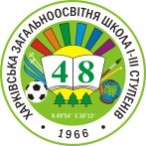 ХАРКІВСЬКА ЗАГАЛЬНООСВІТНЯ ШКОЛА І-ІІІ СТУПЕНІВ №48ХАРКІВСЬКОЇ МІСЬКОЇ РАДИ ХАРКІВСЬКОЇ ОБЛАСТІ10.06.2022№ 08-У